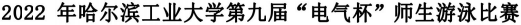 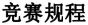 为了进一步丰富我校学生及教职工校园文化生活，努力营造积极向上、健康文明的校园气氛，增强同学与教师之间相互联系，发扬团队精神，增强组织凝聚力，培养学生的集体荣誉感和勇于拼搏奋斗精神，激发大学生热爱运动的激情，不断提高自身全面素质，同时吸引更多的教职工参与游泳项目，达到增进健康的目的，学校决定组织本次比赛，具体事项如下：一、举办单位：主办单位：哈尔滨工业大学体育部中国教育工会哈尔滨工业大学委员会哈尔滨工业大学学生工作部（处）/团委承办单位：哈尔滨工业大学电气学院协办单位：哈尔滨工业大学后勤集团场馆中心二、比赛时间和地点：2022 年 11 月 5 日(上午 9 时)哈工大游泳馆四层三、比赛项目 (男、女)：学生组及教工组：50 米自由泳、50 米蛙泳、50 米仰泳、 50 米蝶泳、  100 米蛙泳、100 米自由泳、 4×50 米自由泳接力(可选择任何一种泳姿)。注：以上项目报名人数不足三人则取消该项目。四、参加单位学生组：学生以学籍注册所在学院（部）为单位报名，参加比赛的同学必须是在籍本科生、研究生、博士生，接力项目必须由本院学生组队不得外借。另外参赛学生必须身体健康，经常参与游泳运动者。教职工组：教职工以基层工会为单位报名。参赛教职工必须身体健康，经常参与游泳运动者。五、报名办法(1) 每单位可报男女各5人，每人限报 3 项(接力除外)，接力项目每单位限报 1 队。(2)教工组老、中、青男女分别可各报5人，每人限报 3 项(接力除外)。（注：教工组老年组可报中青年组，中年组可报青年组，但选定组别后，不可兼组报名）(3)各单位可报领队1人，教练1人(参赛运动员可兼任领队、教练，但必须同时报名职务及参赛选手，单独报名领队或教练而未报名参赛选手的，无比赛资格) 。六、报名时间：2022 年 10 月 31 日中午 12:00 前将电子版报名单上传 hitjingsai@163.com 信箱，逾期不予接受。领队会：11 月 2 日下午 18 时 00 分在一校区体育部会议室召开。届时请各参赛队将纸质的报名单(加盖公章和领导签字) 交给竞赛办公室。七、竞赛与录取办法1、录取名额：学生组、教工组各单项录取前八名，按 9、7、6、5、4、3、2、1 计分，破纪录加 9 分，接力项目双倍计分。2、教工组分三个年龄组，83 年以后出生含 83 年为青年组；  83 年-69年之间出生为中年组；68 年以前为老年组。分别录取前八名，按 9、7、6、5、4、3、2、1 计分，接力项目双倍计分。3、学生组、教工组分别设男女团体总分，录取前六名；前三名颁发奖杯，四至六名颁发奖状；教工组3个年龄组合计记分。4、参与比赛人数不足，按照参与比例的前50%给与物质奖励。5、本次比赛设体育道德风尚奖若干名。八、其它规定：1.因场地有限除运动员、教练、领队外一律不许观众进入场地(凭证进入)。2.进入游泳馆必须换拖鞋。3.运动员必须带泳帽参赛。4.比赛须知见附件。主办单位：哈尔滨工业大学体育部中国教育工会哈尔滨工业大学委员会哈尔滨工业大学学生工作部（处）/团委承办单位：哈尔滨工业大学电气学院协办单位：哈尔滨工业大学后勤集团场馆中心  2022年10月18日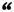 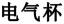 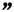 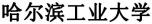 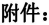 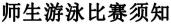 一、进场方法：1、参赛单位领队或教练在门口统一领取钥匙，运动员集体入场。2 、进游泳馆需要换拖鞋，拖鞋自备，通过淋浴间进入场地。二、比赛须知：1、参赛队员必须佩戴泳帽和泳镜。2、运动员提前15 分钟进行检录，检录需要携带学生卡或身份证。3、检录处设置在女更衣室的出口前方。4 、所有比赛运动员、领队、教练不得私自进入比赛场地。5 、保持场地卫生，不随意乱扔垃圾，场内不得吸烟。6、比赛结束后立即进行颁奖仪式。三、比赛注意事项：1、游泳比赛采取一枪决，如有抢跳不采取召回，到达终点由裁判长取消犯规队员的成绩。2、出发：听到枪响以后方可出发，入水后身体任何部位不允许触碰水线、中途不允许直立于水中。 (参加比赛的队员如不会跳出发台时应在发令前和裁判员提出站在池壁台或入水蹬壁出发)3、终点触边：自由泳单臂触壁、仰泳触壁前必须保持仰卧姿势，蛙泳双手同时触壁，蝶泳双手同时触壁4 、接力项目：接力运动员要把握接棒时机，在前一棒运动员手未触壁之前离开出发台跳出去，视为犯规，取消该队比赛成绩。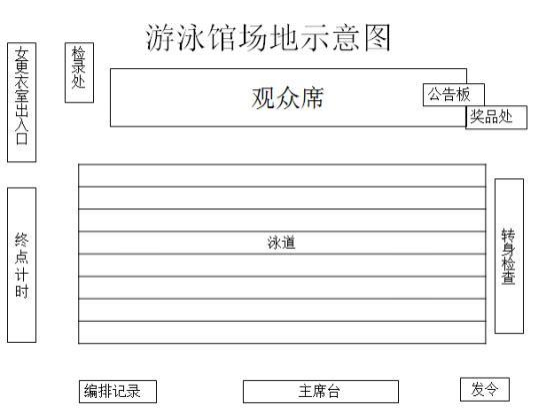 